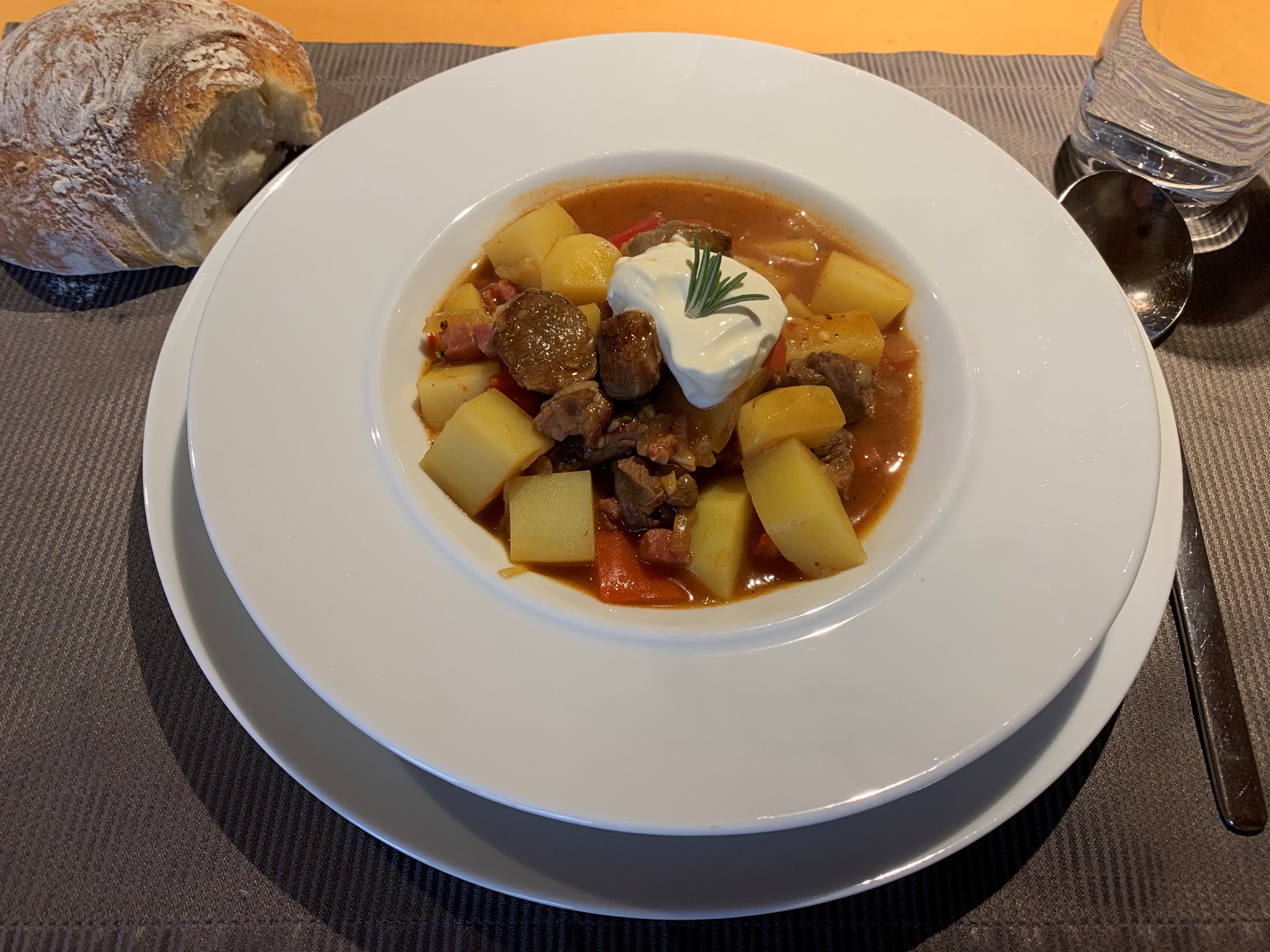 Vorbereitung: Kochvorgang:Hinweis:Um die Schmorzeit zu verkürzen, kann dieses Rezept problemlos im Dampfkochtopf (DKT) zubereitet werden. Dafür das Sieb entfernen und den Dampfkochtopf nach Zugabe der Kartoffeln schliessen. Alles ca. 20 Minuten beim zweiten Kochring garen. Im Anschluss entdampfen und den Deckel öffnen, abschmecken, mit Sauerrahm verfeinern und geniessen.Wild-Gulasch400 gWildfleischin 2-cm-Würfel schneiden2 Zwiebelnschälen, fein schneiden1Knoblauchzeheschälen, fein schneiden1rote Peperonifein schneidenfrische Rosmarinfein schneiden50 gSpeckwürfelchenim Schmortopf glasig braten, herausnehmen, beiseitestellen400 ggeschnetzeltes Wildfleischauf grosser Stufe auf allen Seiten anbratenRosmarin, fein geschnittenwenig Pfefferwürzen2 11Zwiebeln, fein geschnittenKnoblauchzehen, gewürfeltrote Peperonizugeben, sofort auf kleine Stufe zurückschalten,dämpfen, bis das Gemüse glasig ist2 EL2 ELMehlTomatenpüreedarüberstreuen und mitdünstenzugeben3 dl1 KLRindsbouillonPaprikaablöschenwürzen, Speckwürfelchen beigebenauf kleiner Stufe zugedeckt ca. 1h schmoren lassen400 gevtl. Streuwürze, PfefferKräutersalzKartoffeln festkochendabschmeckenWaschen, schälen, in ca. 1.5 cm grosse Würfel schneiden, 30 Minuten mitkochen½ dlSauerrahmam Schluss verfeinern